Erasmus Work Placement	 OfferIn Erasmus office of Istanbul Bilgi University  	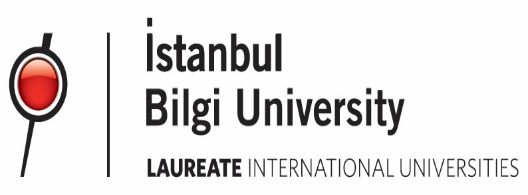 The Work Placement Program is a great way to impress employers and provides you excellent working experience in an office environment. Besides the professional skills you will develop during this experience, you will also benefit from advantages such as an Erasmus mobility grant provided by your home institution, a meal card, free shuttle services to Bilgi campuses provided by BILGI, and, last but not least, ECTS credits which can be transferred to your home university.  Erasmus interns will not generate any financial reimbursements for the department. The intern may receive an Erasmus mobility grant to partly cover the costs of travel and accommodation. Erasmus mobility grants are managed by the intern’s home university. Please find below the description of duties and responsibilities of your future internship. If you are interested in the Erasmus Work Placement program, please send your CV and your possible internship dates to: incoming-intern@bilgi.edu.tr International Office - Istanbul Bilgi UniversityEMPLOYER  INFORMATION    EMPLOYER  INFORMATION    Name of organizationIstanbul Bilgi University / Global Talent Management Center  - Erasmus Office  AddressSantral Kampüs,  Eski Silahtarağa Elektrik Santrali, Kazim Karabekir Cad. No: 2/13, 34060 Eyüp - İstanbul  TURKEYContact Person Gözde Topraktepe 
Email: incoming-intern@bilgi.edu.tr Website: www.bilgi.edu.tr/en DurationThe placement period will last at least 4 months, but interns who are available for a longer period will be preferred.RequirementsEnglish - Advanced 
Turkish - Intermediate (not mandatory, but preferred)Working HoursMonday-Friday, 09:00-17:00Job descriptionChosen student will be responsible for creating, editing and managing content for the school’s web presence. The intern is expected to be experienced at Photoshop and video-making tools to an advanced level, able to manage social pages such as Instagram and Facebook and compose newsletters and leaflets for events. They will assist the operation of events of the international centre; support outgoing and incoming students during application periods and on exchange preparations; assist with the marketing of study abroad programs using and devoloping new approaches to attract more incoming and outgoing students; and creating social media content.Free shuttle servicessantralistanbul <> Beşiktaşsantralistanbul <> Kuştepe-Trump Towerssantralistanbul <> Dolapderesantralistanbul <> Halıcıoğlusantralistanbul <> santralistanbul Annexsantralistanbul <> Pangaltı (Next to Ramada Hotel - In front of Finansbank)For the shuttle hours follow https://www.bilgi.edu.tr/en/life-at-bilgi/transportation/shuttle/